目        录前    言	31 适用范围	42 规范性引用文件	43 术语和定义	44 评价要求	55 生命周期评价报告编制方法	66 评价方法	7附录A	9附录B	12附录C	17前    言本标准按照GT/T1.1-2009给出的规则起草。本标准由工业和信息化部节能与综合利用司、中国有色金属工业协会提出。本标准由全国有色金属标准化技术委员会(SAC/TC243)归口。本标准负责起草单位：江西赣锋锂业股份有限公司。本标准参加起草单位：宜春赣锋锂业有限公司。本标准起草人：李良彬、彭良平、严庆生、李强、朱实贵。绿色设计产品评价技术规范——锂1范围本标准规定了锂的绿色设计产品评价的要求、评价术语和定义、评价报告编制方法、评价方法和产品生命周期评价报告编制方法。本标准适用于锂的绿色设计产品评价。2 规范性引用文件下来文件对于本文件的应用是必不可少的。凡是注日期的引用文件，仅注日期的版本适用于本文件。凡是不注日期的引用文件，其最新版本（包括所有的修改单）适用于本文件。3 术语和定义下列术语和定义适用于本文件。3.1  绿色设计/生态设计（术语定义补充英文，下同）按照全生命周期的理念，在产品设计开发阶段系统考虑原材料选用、生产、销售、包装、运输、使用、回收、处理等各个环节对资源环境造成的影响，力求产品在全生命周期中最大程度降低资源消耗、尽可能少用或不用有毒有害物质的原材料，减少污染物产生和排放，从而实现环境保护的活动。3.2 绿色设计产品/生态设计产品    符合绿色设计理念和评价要求的产品。3.3 评价指标基准值为评价产品绿色设计而设定的指标参考值。3.4 现场数据通过直接定量测量方式获得的产品生命周期活动数据。3.5 背景数据通过直接测量以外的来源获得的产品生命周期活动数据。3.6 生命周期产品系统中前后衔接的一系列阶段，从自然界或从从自然资源中获取原材料，直至最终处置。3.7 生命周期清单分析生命周期中对所研究产品整个生命周期中输入和输出进行汇编和量化的阶段。3.8 生命周期评价报告根据生命周期评价方法编制的，用于披露产品绿色设计情况以及全生命周期环境影响信息的报告。3.9 生命周期评价对一个产品系统的生命周期中输入、输出及其潜在的环境影响的汇编和评价。3.10 生命周期影响评价生命周期评价中理解和评价产品系统在产品整个生命周期中的潜在环境影响大小和重要性的阶段。4 评价要求4.1 基本要求生产企业要满足以下要求，包括但不限于：a）达到国家锂行业准入条件要求；b）近三年无重大安全和环境污染事故，污染物的排放要达到GB 31573《无机化学工业污染物排放标准》的要求，拥有完善的“三废”处理设施；c）污染总量的控制，应达到国家和地方污染物排放总量的控制指标；d）生产企业应选用国家鼓励的低污染、低排放、低能耗、经济高效的清洁技术和工艺，推广使用国家清洁生产技术推广方案、重点低碳技术目录、节能减排推广清单等国家政策中的技术。不得使用《产业结构调整指导目录》、《高能耗落后机电设备（产品）淘汰目录》中规定应淘汰的落后工艺、技术、装备及生产落后产品。设计、生产过程中英已解约材料为原则制定要求；e）产品质量要达到《GB/T4369 锂》的要求；f）安全管理达到GB/T 33000《企业安全生产标准化基本规范》的要求；g）应按照GB/T 24001、GB/T 23331、GB/T 19001和GB/T 28001分别建立并运行环境管理体系、能源管理体系、质量管理体系和职业健康安全管理体系；h）应按照GB 17167配备能源计量器具，并根据环保法律法规和标准要求配备污染物检测和在线监控设备；i）产品包装材料应采用可再生利用或可降解材料；j）固体废物应有符合要求的专门储存场所；k）所产锂冶炼锂渣进行了无害化/资源化处理。4.2 评价指标要求评价指标由一级指标和二级指标组成。一级指标包括资源属性指标、能源属性指标、环境属性指标和产品属性指标。二级指标应标明所属的生命周期阶段，即原材料获取、产品生产、产品包装等阶段。本标准的功能单位为t（锂）表1  锂产品评价指标4.3 检验方法和指标计算方法锂产品评价指标的检验方法和指标计算方法详见附录A。5 生命周期评价报告编制方法5.1 生命周期评价方法应依据附录B中生命周期评价方法，来对锂产品进行生命周期评价。5.2 生命周期评价报告框架5.2.1 基本信息报告应提供报告信息、申请者信息、评估对象信息、采用的标准信息等基本信息；报告信息包括：报告编号、编制人员、审核人员、发布日期等；申请者信息包括：公司全称、组织机构代码、地址、联系人、联系方式等；评估对象信息包括：产品型号/类型、主要技术参数、制造商及厂址等；采用的标准信息包括：标准名称及标准号等。5.2.2 符合性评价报告中应提供对基本要求和评价指标要求的符合性情况，并提供所有评价指标比基期改进情况的说明。5.2.3 生命周期评价5.2.3.1 评价对象及工具报告中应详细描述评估的对象（锂）、功能单位和锂产品主要功能，提供锂产品的化学成分及主要理化性能，绘制说明锂产品的系统边界，披露所使用的基于中国数据的生命周期评价工具。5.2.3.2 生命周期清单分析报告中应提供考虑的生命周期阶段，说明每个阶段所考虑的清单因子及收集到的现场数据或背景数据，涉及到数据分配的情况应说明分配方法和结果。5.2.3.3 生命周期影响评价报告中应提供锂产品生命周期各阶段的不同影响类型的特征化值，并对不同影响类在各个生命周期阶段的分布情况进行比较分析。5.2.4 生态设计改进方案在分析指标的符合性评价结果以及生命周期评价结果的基础上，提出锂产品绿色设计改进的具体方案。5.2.5 评价报告主要结论应该说明锂产品对评价指标的符合性结论、生命周期评价结果、提出的改进方案，并根据评价结论初步判断该产品是否为绿色设计产品。5.2.6 附件报告中应在附件中提供：a）锂产品化学成分分析检测结果；b）锂产品工艺表（包括工艺名称、工艺过程）c）各单元过程的数据收集表；d）其他。6 评价方法6.1 评价方法本标准采用指标评价与生命周期评价相结合的方法，根据生命周期和环境影响建立的绿色设计评价指标体系，是作为评估筛选绿色设计产品的准入条件；在满足评价指标要求的基础上，采用生命周期评价方法，开展说明周期清单分析，进行生命周期影响评价，编制生命周期评价报告作为评价绿色设计产品的必要条件。锂产品同时满足以下两个条件，即可判断为绿色设计产品：A）满足基本要求（见4.1）和评价指标要求（见4.2）；B）提供锂产品生命周期评价报告（见5.2）。6.2 评价流程根据锂产品的特点，明确评价的范围；根据评价指标体系中的的指标和生命周期评价方法，收集需要的数据，同时要对数据质量进行分析；对照基本要求和评价指标要求，对产品进行评价，符合基本要求和评价指标要求的产品，可判定该产品符合绿色设计产品的评价要求；产品符合基本要求和评价指标要求的生产企业，还应该提供该产品的生命周期评价报告。评价流程图见图1。图1  锂绿色设计产品评价流程附录A（规范性附录）评价指标计算方法和检测方法A.1 总则本附录A适用于锂产品评价指标的计算方法和检测方法。A.2 评价指标计算方法A.2.1 资源消耗指标资源消耗指标（A.1）式计算：             …………（A.1）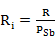 式中：Ri——单位锂某种资源消耗指标，单位为公斤每吨、吨每吨、立方米每吨（kg/t、t/t、m3/t）。PSb ——同期产品锂的质量，单位为吨（t）。R ——某种资源消耗的总质量，单位为公斤、吨、立方米（kg、t、m3）。A.2.2 能源消耗指标能源消耗按照（A.2）式计算：        …………（A.2）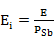 式中：Ei ——单位锂某种能源消耗指标，单位为公斤每吨、千瓦时每吨（kg/t、t/t）。PSb ——同期产品锂的质量，单位为吨（t）。E ——某种能源消耗的总量，单位为公斤、千瓦时（kg、kwh）。A.2.3 污染物环境排放指标污染物环境排放污染物排放量按照（A.3）式计算：    …………（A.3）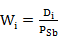 式中：Wi  ——单位锂向环境排放的第i种污染物的量，单位为克/吨（g/t）、千克/吨（kg/t）。Di    ——向环境排放的第i种污染物的总量，单位为克（g）、千克（kg）。PSb   ——同期产品锂的质量，单位为吨（t）。A.2.4 产品属性指标锂产品携带的有害物质指标按照（A.4）式计算：…………（A.4）式中：Wi  ——单位锂携带的有害物质的量，单位为克/吨（g/t）。Di    ——产品锂携带的有害物质总量，单位为克（g）。PSb   ——同期产品锂的质量，单位为吨（t）。A.3 评价指标检测方法                                     A.3.1 水污染物浓度的检测方法向环境排放的水污染物浓度的检测方法见表A.1表A.1    水污染物浓度的检测方法A.3.2 大气污染物浓度的检测方法向环境排放的大气污染物浓度的检测方法见A.2表A.2    大气污染物浓度的检测方法A.3.3 锂产品中有害元素浓度的检测方法锂产品中有害元素物质浓度的检测方法见A.3表A.3    锂产品中有害元素浓度的检测方法附录B（规范性附录）锂产品生命周期评价方法B.1 概况依据GB/T 24040和GB/T 24044，建立锂产品的生命周期评价方法。生命周期评价的过程应包括目的和范围的确定、清单分析、解释和报告等。具体如下：a）目的和范围确定：研究确定评价的目的，确定评价对象及功能单位，界定系统边界和时间边界，明确影响类型、必备要素和可选要素，提出数据及其质量要求，给出评价报告的形式。b）清单分析：主要包括数据收集准备、数据的收集、数据的确认、数据与单元过程的关联、数据与功能单位的关联、清单计算方法、数据合并和数据分配等。c）影响评价：选取影响类型、类型参数和特征化模型，将生命周期清单数据划分到所选的影响类型，计算类型特征化值。d）解释和报告：综合考虑清单分析和影响评价，对评价结果进行完整性、敏感性、一致性和不确定性检查，并对结论、建议和局限性进行说明，编制产品生命周期评价报告。B.2 范围确定B.2.1 总则锂产品生命周期评价的目的在于汇总和评估在整个生命周期内的所有投入及产出对环境造成的和潜在的影响；通过评估能量和物质利用，以及废物排放对环境的影响，寻求改善环境影响的机会及如何利用这种机会。B.2.2 评价范围锂产品生命周期评价范围包括LiCl—KCl熔盐电解、粗锂精炼阶段。粗锂精炼包括粗锂熔融化料和蒸馏除杂工序。功能单位为1t（锂）。根据锂产品的实际生产、使用情况，产品评价的系统边界如图B.1所示：B.1 锂产品生命周期评价范围B.2.3 数据取舍原则单元过程数据的取舍原则如下：a）能源的所有输入均列出；b）原料的所有输入均列出；c）辅助材料质量小于原料总耗0.1%的项目输入可以忽略；d）大气、水土、土壤的各种排放均列出；e）厂房的基础设施、各工序的设备、厂区内人鱼及生活设施的消耗和排放，均忽略；f）取舍原则不适用于有毒有害物质，任何有毒有害的材料和物质均应包含于清单中。B.3 生命周期清单分析B.3.1 总则应编制锂产品系统边界内的所有材料/能源输入和排放到空气、水及土壤的排放物清单，作为产品生命周期评价的依据。应书面给出所有的计算程序和计算公式，所做的假设应给予明确说明。当数据收集完毕后，应对收集的数据进行审定。然后确定每个单元过程的定量输入和输出，将各个单元过程的输入输出数据除以锂产品的产量，得到功能单位的资源、能源消耗和环境排放。最后将替代产品各单元过程中相同影响因素的数据求和，以获取该影响因素的总量，为产品及影响评价提高必要的数据。B.3.2 数据收集B.3.2.1 概况应将以下阶段的数据纳入数据清单：A）原材料获取B）生产C）包装B.3.2.2现场数据采集通过直接测量、采访或问卷调查，从企业直接获得的数据为现场数据。数据宜包括过程所有已知输入和输出。输入指消耗的能量、水、材料等。输出指产品、副产品和排放物。可将排放物分为：排至空气、水、土壤的排放物以及作为固体废弃物的排放物。数据收集表参见附录C。典型现场数据来源包括：A）单元过程消耗数据；B）耗材清单以及库存变化；C）排放测量值（气体和废水排放物的数量和浓度）；D）产品和废物成分；E）采购和销售部门。B.3.2.3.背景数据采集背景数据不是直接测量或计算得到的数据。背景数据可以为行业平均数据。所使用数据的来源应有清楚的文件记载并应载入产品生命周期评价报告。B.3.2.4生命周期各阶段数据采集B.3.2.4.1 原材料获取该阶段为原材料进入生产场址前的活动。B.3.2.4.2生产阶段该阶段起源于原材料进入生产场址，结束于成品离开生产单位。生产活动包括LiCl—KCl熔盐电解、粗锂精炼阶段 。B.3.2.4.3包装阶段该阶段为生产的锂进入包装库，锂包装后进入产品库房位置。B.3.3 数据计算数据收集后，应对所收集数据的有效性进行检查，确保数据符合质量要求。将收集的数据与单元过程进行关联，同时与功能单位的基本流进行关联。合并来自相同数据类型（比如土壤排放）、相同物质（如CO2）、不同单元过程的数据，以得到这个产品系统的能源消耗、原材料消耗以及空气排放、水体排放和土壤排放数据。B.3.4 数据分配若锂产品生产过程还得到了其他副产品，需要按照一定的原则和程序，将资源输入和环境排放数据分配到各个产品或过程中。数据分配一般按照以下程序进行：A）尽量减少或避免出现分配，可将原来收集数据时划分的单元过程再进一步分解，以便将那些与系统功能无关的单元排出在外；或者扩展产品系统边界，把原来排出在系统之外的一些单元过程包括进来。B）基于物理关系的分配，如产品重量、数量、体积、热值等。C）基于其他关系的分配。B.3.5 数据质量要求数据质量应遵循以下原则和要求：A）完整性：充足的样本、合适的期间；B）可信度：数据根据测量、检验得到；C）时间相关：与评价目标时间差别小于3年；D）地理相关：来自研究区域的数据；E）技术相关：从研究的企业工艺过程和材料得到数据。B.4 生命周期影响评价B.4.1 概述根据清单分析所提供的资源消耗数据以及各种排放数据，对产品系统潜在的环境影响进行评价，为生命周期解释提供必要的信息。其要素包括影响类型、类型参数、特征化模型，将清单分析结果分类并划分到相应影响类型，类型参数结果的计算（特征化）。本标准不需要对类型参数结果进行归一化和加权计算。B.4.2 影响类型选取影响类型可分为资源消耗、生态环境影响和人体健康危害三类。其中，资源消耗可包括水资源消耗、矿物和化石能源消耗；生态环境影响类型可从气候变化、酸化、富营养化-水体、光化学臭氧生成潜势、水体生态毒性、固废堆存量中进行选取；人体健康危害可包括人体毒性-癌症影响、人体毒性-非癌症影响、可吸入颗粒物。B.4.3 数据归类根据清单因子的物理化学性质，将对某影响类型有贡献的因子归到一起。B.4.4分类评价应给出不同影响类型的特征化模型，并给出模型的出处，根据模型进行分类评价。B.4.5计算方法EPi=∑EPij=∑Qj×EFij式中EPi—第i中环境类别特征化值EPij—第i中环境，诶别种第j中污染物的贡献Qj—第j种污染物的排放量EFij—第i中环境类别中污染物的特征化因子B.5 解释解释阶段应包括下述步骤：评价产品生命周期模型的稳健性稳健性评价用于评价系统边界、数据来源、分配选择和生命周期影响类型等方法选择对结果的影响程度。宜用于评价产品生命周期模型稳健性的工具包括：完整性检查：评价数据清单，以确保其相对于确定的目标、范围、系统边界和质量准则完整。敏感性检查：通过确定最终结果和结论是如何受到数据、分配方法或类型参数的计算等的不确定性的影响，来评价其可靠性。一致性检查：目的是确认假设、方法和数据是否与目的和范围的要求相一致。识别热点问题为了产生环境效益或至少将环境责任降至最低，应根据清单分析和影响评价阶段的信息提出一系列与稀土冶炼分离产品相关的生态设计改进方案。结论、限制和建议应根据确定的产品生命周期评价的目标和范围阐述结论、限制和建议。B.6  LCA报告产品LCA报告可用于绿色设计产品评价， 也可用于产品碳足迹、 水足迹、 欧盟产品环境足迹（PEF）、环境产品声明（EPD）等LCA评价， 具体要求可参见相关标准和评价体系的规定。附录C（资料性附录）数据收集表格示例参照图C.1绘制每个单元过程的图，然后参照表C.1收集单元过程的数据，最终汇总形成锂产品的数据清单（参见表C.2）。图C.1 工序图：锂熔炼表C.1 单元过程数据收集表示例表C.1（续1）表C.1（续2）表C.2 数据清单示例表C.2 数据清单示例（续）GB/T 4369锂GB 17167用能单位能源计量器具配比和管理通则GB/T 19001质量管理体系 要求GB/T 23331能源管理体系 要求GB/T 24001环境管理体系 要求及使用指南GB/T 24020环境管理环境标志和声明 原则和程序GB/T 24025环境标志和声明Ⅲ型环境声明 原则和程序GB/T 24040环境管理 生命周期评价 原则与框架GB/T 24044环境管理 生命周期评价 要求与指南GB/T 32161生态设计产品评价通则GB/T 32162生态设计产品标识GB/T 24289用水单位水计量器具配备和管理通则GB/T 28001职业健康安全管理体系 要求GB 31573无机化学工业污染物排放标准GB/T 32161-2015生态设计产品评价通则GB/T 33000企业安全生产标准化基本规范GB/T 16157固定污染源排气中颗粒物测定与气态污染物采样方法GB/T 16297大气污染物综合排放标准一级指标二级指标单位基准值基准值判断依据所属阶段资源属性氯化锂t/t≤6.5≤6.5现场数据生产资源属性氯化钾t/t≤0.03≤0.03生产资源属性水t/t≤5≤5生产能源属性电Kwh/t≤52500≤52500生产环境属性达标排放与总量控制率　%　100　100环境属性污染物生产指标—符合GB8978-1996、GB16297-2017相关排放标准要求符合GB8978-1996、GB16297-2017相关排放标准要求符合GB8978-1996、GB16297-2017相关排放标准要求生产环境属性单位产品废水生产总量t/t基准排水量×0.8基准排水量×0.8基准排水量×0.8生产环境属性企业环境管理体系—建立有GB/T 24001环境管理体系，并取得认证，能行之有效；全部完成年度环境目标、指标和环境管理方案≥90%，并达到环境持续改进的要求；环境管理手册、程序文件及作业文件齐备、有效；应急预案完整建立有GB/T 24001环境管理体系，并取得认证，能行之有效；全部完成年度环境目标、指标和环境管理方案≥90%，并达到环境持续改进的要求；环境管理手册、程序文件及作业文件齐备、有效；应急预案完整建立有GB/T 24001环境管理体系，并取得认证，能行之有效；全部完成年度环境目标、指标和环境管理方案≥90%，并达到环境持续改进的要求；环境管理手册、程序文件及作业文件齐备、有效；应急预案完整生产质量属性产品种类满足GB/T 4369—2015 锂 产品要求满足GB/T 4369—2015 锂 产品要求满足GB/T 4369—2015 锂 产品要求满足GB/T 4369—2015 锂 产品要求生产质量属性产品合格率%≥95生产序号污染物项目检测方法标准名称方法标准编号1COD  水质 化学需氧量的额测定 重铬酸盐法GB/T119141COD  水质 化学需氧量的额测定 快速消解分光光度发HJ/T3991COD  高氯废水 化学需氧量的测定 氯气校正法HJ/T701COD  高氯废水 化学需氧量的测定 碘化钾碱性高锰酸钾法HJ/T1321COD  水质 65种元素的测定 电感耦合等离子体质谱法HJ 7002PH水质 PH值的测定 玻璃电极法GB/T69202PH水质 65种元素的测定 电感耦合等离子体质谱法HJ 7003总氮水质 总氮的测定 气相分子吸收光谱HJ/T 1993总氮水质 总氮的测定 碱性过硫酸钾消解紫光分光光度法HJ 6363总氮水质 总氮的测定 连续流动—盐酸萘乙二胺分光光度法HJ 6673总氮水质 总氮的测定 连续注射—盐酸萘乙二胺分光光度法HJ 6683总氮水质 65种元素的测定 电感耦合等离子体质谱法HJ 7004总磷水质 总磷的的测定 钼酸铵分光光度法GB 118934总磷水质 磷酸盐和总磷的测定 连续流动—钼氨酸分光光度法HJ 6704总磷水质 磷酸盐和总磷的测定 连续注射—钼氨酸分光光度法HJ 6714总磷水质 65种元素的测定 电感耦合等离子体质谱法HJ 700序号污染物项目检测方法标准名称方法标准
编号1氯气固定污染源排气中氯气的测定 碘量法（暂行）HJ/5471氯气固定污染源排气中氯气的测定 甲基橙分光光度法HJ/T302颗粒物固定污染源排气中颗粒物测定与气态污染物采样方法GB/T 161572颗粒物环境空气 总悬浮物颗粒的测定 重量法GB/T 15432序号污染物项目检测方法标准名称方法标准
编号1镍锂化学分析方法 镍量的测定α—联呋喃甲酰二亏萃取光度法GB/T 2093.72铅电子电气产品中限用六种（铅、镉、汞、六价铬、多溴联苯、多溴二苯醚）物质浓度测定程序IEC62321-5:20133镉电子电气产品中限用六种（铅、镉、汞、六价铬、多溴联苯、多溴二苯醚）物质浓度测定程序IEC62321-5:20134汞电子电气产品中限用六种（铅、镉、汞、六价铬、多溴联苯、多溴二苯醚）物质浓度测定程序IEC62321-4:20135铬电子电气产品中限用六种（铅、镉、汞、六价铬、多溴联苯、多溴二苯醚）物质浓度测定程序IEC62321:20086多溴联苯电子电气产品中限用六种（铅、镉、汞、六价铬、多溴联苯、多溴二苯醚）物质浓度测定程序IEC62321-6:20157多溴二苯醚电子电气产品中限用六种（铅、镉、汞、六价铬、多溴联苯、多溴二苯醚）物质浓度测定程序IEC62321-6:2015影响类型清单因子归类气候变化—酸化               —富营养化P、NOx、N、COD光化学烟雾—影响类型单位指标参数特征化因子气候变化Kg，CO2 eq./kg————酸化Kg，SO2 eq./kg————富营养化Kg，PO43- eq./kgP3.06富营养化Kg，PO43- eq./kgNOx0.13富营养化Kg，PO43- eq./kgN0.042富营养化Kg，PO43- eq./kgCOD0.022光化学烟雾Kg，C2H4  eq./kg————制表人：制表人：制表人：制表日期：制表日期：制表日期：单元过程名称：单元过程名称：单元过程名称：报送地点：报送地点：报送地点：时段：      年时段：      年时段：      年起始月：终止月：终止月：单元过程表述（如需要可加附页）：单元过程表述（如需要可加附页）：单元过程表述（如需要可加附页）：单元过程表述（如需要可加附页）：单元过程表述（如需要可加附页）：单元过程表述（如需要可加附页）：材料输入单位数量取样程序描述取样程序描述来源水消耗a单位数量制表人：制表人：制表人：制表日期：制表日期：制表日期：单元过程名称：单元过程名称：单元过程名称：报送地点：报送地点：报送地点：时段：      年时段：      年时段：      年起始月：终止月：终止月：单元过程表述（如需要可加附页）：单元过程表述（如需要可加附页）：单元过程表述（如需要可加附页）：单元过程表述（如需要可加附页）：单元过程表述（如需要可加附页）：单元过程表述（如需要可加附页）：能量输入b单位数量取样程序描述取样程序描述来源材料输出
（包括产品）单位数量取样程序描述取样程序描述目的地向空气排放c单位数量取样程序描述取样程序描述向水体排放d单位数量取样程序描述取样程序描述向土壤排放e单位数量取样程序描述取样程序描述其他排放f单位数量取样程序描述取样程序描述制表人：制表日期：制表日期：单元过程名称：报送地点：报送地点：时段：      年起始月：终止月：注：此数据收集表中的数据是指规定时段内所有未分配的输入和输出。注：此数据收集表中的数据是指规定时段内所有未分配的输入和输出。注：此数据收集表中的数据是指规定时段内所有未分配的输入和输出。a  例如地表水、饮用水。b  例如煤、焦炭、重燃料油、中燃料油、轻燃料油、煤油、汽油、天然气、煤气、网电。c  例如无机物：SOx、CO2、CO、粉尘/颗粒物、Cl2、H2S、H2SO4、HCl、NH3、NOx、F2、HF；有机物：烃、多氯联苯（PCB）、二噁英、酚类；金属：As、Pb、Sb、Hg。d  例如，生化需氧量（BOD）、化学需氧量（COD）、酸、Cl2、CN2-、洗涤剂/油脂、溶解性有机物、F-、Fe2+、Hg+、烃、Na+、NH4+、NO3-、有机氯、其他金属、其他氮化合物、酚类、磷酸盐、SO42-、悬浮物。e  例如，矿物废物、工业混合废物、城市固体废物、有毒废物。f  例如，噪声、辐射、振动、恶臭、余热。a  例如地表水、饮用水。b  例如煤、焦炭、重燃料油、中燃料油、轻燃料油、煤油、汽油、天然气、煤气、网电。c  例如无机物：SOx、CO2、CO、粉尘/颗粒物、Cl2、H2S、H2SO4、HCl、NH3、NOx、F2、HF；有机物：烃、多氯联苯（PCB）、二噁英、酚类；金属：As、Pb、Sb、Hg。d  例如，生化需氧量（BOD）、化学需氧量（COD）、酸、Cl2、CN2-、洗涤剂/油脂、溶解性有机物、F-、Fe2+、Hg+、烃、Na+、NH4+、NO3-、有机氯、其他金属、其他氮化合物、酚类、磷酸盐、SO42-、悬浮物。e  例如，矿物废物、工业混合废物、城市固体废物、有毒废物。f  例如，噪声、辐射、振动、恶臭、余热。a  例如地表水、饮用水。b  例如煤、焦炭、重燃料油、中燃料油、轻燃料油、煤油、汽油、天然气、煤气、网电。c  例如无机物：SOx、CO2、CO、粉尘/颗粒物、Cl2、H2S、H2SO4、HCl、NH3、NOx、F2、HF；有机物：烃、多氯联苯（PCB）、二噁英、酚类；金属：As、Pb、Sb、Hg。d  例如，生化需氧量（BOD）、化学需氧量（COD）、酸、Cl2、CN2-、洗涤剂/油脂、溶解性有机物、F-、Fe2+、Hg+、烃、Na+、NH4+、NO3-、有机氯、其他金属、其他氮化合物、酚类、磷酸盐、SO42-、悬浮物。e  例如，矿物废物、工业混合废物、城市固体废物、有毒废物。f  例如，噪声、辐射、振动、恶臭、余热。参数单位数量能量消耗（非基本流）MJ/Kg电力（基本流）MJ/Kg化石燃料（基本流）MJ/Kg其他能量（非基本流）MJ/Kg不可再生资源（非基本流）Kg/Kg天然气（基本流）Kg/Kg天然气和原料（基本流）Kg/Kg原油（基本流）Kg/Kg原油和原料（基本流）Kg/Kg煤炭（基本流）Kg/Kg煤炭和原料（基本流）Kg/Kg液化石油气（基本流）Kg/Kg水电（Mjel）（基本LPG）MJ/Kg水（基本LPG）Kg/Kg参数单位数量至空气的排放物（基本流）SO2g/KgCO2g/KgCH4g/KgNOxg/KgCHg/KgCOg/Kg至水的排放物（基本流）g/Kg化学需氧量g/Kg生化需氧量g/Kg总磷g/Kg总氮g/Kg